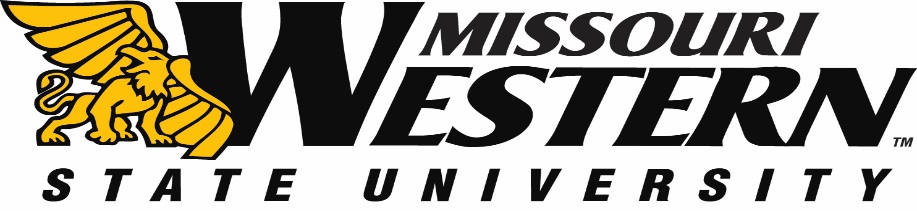 BID SPECIFICATION SHEET FOR FB17-083DUCT AND HOOD CLEANING FOOD SERVICEScope of Work:MWSU has multiple food prep areas with exhaust hoods that need regular cleaning. Our requirement is that these units receive thorough cleaning every 6 months, beginning immediately. The areas include the following:Main Cafeteria KitchenFood Court GrillBelgium Waffle StationBurger StationPizza KitchenTimeline of Project:This contract will be from date of award until June 2017 to align with our fiscal year with the option to renew for an addition 4 (four) one year periods of July 1 to June 30 (until June 30, 2021) should both MWSU and the vendor agree to maintain the terms and prices of the original contract.Bid Specification:Thorough cleaning of all hood systems that includes surface scraping of grease build up, wiping down surfaces with grease cutting solution, high pressure washing with hot water and final wipe downExhaust Fan cleaning to include the fan blades, fan housing, louvers and exhaust ductDuct work cleaning to include vertical riser, taps, louvers, filters, grills and any and all exhaust ductworkAfter hood, duct and fan cleaning, we require a surface wipe down of all stoves, fryers and canopies Work schedule to coincide with normal cafeteria down times in spring and winterCleaning services to follow all National Air Duct Cleaners Association Standards and GuidelinesOnce bid is awarded, the vendor will submit a Certificate of Liability Insurance listing MWSU as an additional insuredTo schedule a time to look at the project contact:Jerry GentryMWSU Physical Plant816-244-3675 jgentry7@missouriwestern.eduBID SPECIFICATION SHEET FOR FB17-083DUCT AND HOOD CLEANING FOOD SERVICENow until June 30, 2017		Bid Amount $ _______________________________July 1, 2017 – June 30, 2018	Bid Amount $ _______________________________July 1, 2018 – June 30, 2019	Bid Amount $ _______________________________July 1, 2019 – June 30, 2020	Bid Amount $ _______________________________July 1, 2020 – June 30, 2021	Bid Amount $ _______________________________*Please include any potential increases in pricing					Company _________________________________________________Phone Number:________________________________________________Authorized Signature 						   Date ______________Return this pricing sheet with your bid.  Include any addendum(s) with your initials.  All questions should be directed to Purchasing Manager, Kelly Sloan, (816) 271-4465, purchase@missouriwestern.eduPricing must be FOB Missouri Western State University.Missouri Western reserves the right to accept or reject any or all items of this bid.